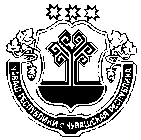 О мерах по реализации решения Собрания депутатов Сятракасинского сельского поселения Моргаушского района Чувашской Республики от  10 11.  .2020 г. № С- 3/2   О внесении изменений в решение  Собрания депутатов Сятракасинского сельского поселения Моргаушского района Чувашской Республики от  16.12.2019 г. № С-60/1 «О бюджете Сятракасинского сельского поселения Моргаушского района Чувашской  Республики на 2020 год и плановый период 2021 и 2022 годов»В соответствии с решением  Собрания  депутатов Сятракасинского сельского поселения Моргаушского района Чувашской Республики   от  10.11.2020 г. С-3/2     «О внесении изменений в решение Собрания депутатов Сятракасинского сельского поселения Моргаушского района Чувашской Республики от 16.12.2019 г. № С-60/1 «О бюджете  Сятракасинского сельского поселения Моргаушского района Чувашской Республики на 2020 год и плановый период 2021 и 2022 годов»  администрация Сятракасинского сельского поселения Моргаушского района Чувашской Республики п о с т а н о в л я е т:1. Принять к исполнению бюджет Сятракасинского сельского поселения Моргаушского района Чувашской Республики на 2020 год и плановый период 2021 и 2022 годов с учетом изменений, внесенных в решение Собрания депутатов Сятракасинского сельского поселения Моргаушского района Чувашской Республики от 10.11.2020 г. С-3/2  «О внесении изменений в решение Собрания депутатов Сятракасинского сельского поселения Моргаушского района Чувашской Республики от 16.12.2019 г. № С-60/1 «О бюджете Сятракасинского сельского поселения Моргаушского района Чувашской Республики на 2020 год и плановый период 2021 и 2022 годов» (далее – Решение о бюджете);2. Утвердить прилагаемый перечень мероприятий по реализации Решения о бюджете согласно приложению.3. Получателям средств бюджета Сятракасинского сельского поселения Моргаушского района Чувашской Республики обеспечить своевременное финансирование всех расходов и не допускать образования просроченной кредиторской задолженности.Глава Сятракасинского 	 сельского поселения                                                   Н.Г. Никитина                                  Приложение к постановлению администрации Сятракасинского сельского поселения Моргаушского района Чувашской Республики от  11.11 .2020 г. № 53ПЕРЕЧЕНЬмероприятий по реализации решения Собрания депутатов Сятракасинского сельского поселения Моргаушского района Чувашской Республики от   10.11.2020 г. С-3/2   «О внесении изменений в решение Собрания депутатов Сятракасинского сельского поселения Моргаушского района Чувашской Республики от 16.12.2019 г. № С-60/1 «О бюджете Сятракасинского сельского поселения Моргаушского района Чувашской Республики на 2020 год и плановый период 2021 и 2022 годов»Чувашская РеспубликаАдминистрацияСятракасинскогосельского поселенияМоргаушского районаПОСТАНОВЛЕНИЕ11.11.2020 г.  № 53Деревня СятракасыЧãваш РеспубликиМуркаш районĕнÇатракассиял поселенийĕнадминистрацийĕЙЫШÃНУ11.11.2020 ç. № 53    Çатракасси ялӗ                                            №№Наименование мероприятияСрок реализацииОтветственный исполнитель1Представление в финансовый отдел администрации Моргаушского района Чувашской Республики сводных справок об изменении бюджетной росписи по главному распорядителю средств бюджета Сятракасинского сельского поселения Моргаушского района Чувашской Республики, справок об изменении бюджетных ассигнований по получателям бюджетных средств по установленным формам до 11 ноября 2020 г.Администрация Сятракасинского сельского поселения Моргаушского района Чувашской Республики, МБУ «Централизованная бухгалтерия администрации Моргаушского района Чувашской Республики» (по соглашению)2Внесение изменений в сводную бюджетную роспись бюджета Сятракасинского сельского поселения Моргаушского района Чувашской Республики на 2020 год и плановый период 2021 и 2022 годовдо 13 ноября 2020 г.Финансовый отдел администрации Моргаушского района Чувашской Республики 3Представление в финансовый отдел администрации Моргаушского района Чувашской Республики уточненных бюджетных смет получателей бюджетных средствдо 15 ноября 2020 г.Администрация Сятракасинского сельского поселения Моргаушского района Чувашской Республики, МБУ «Централизованная бухгалтерия администрации Моргаушского района Чувашской Республики» (по соглашению)